EK-1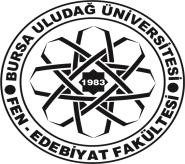 BURSA ULUDAĞ ÜNİVERSİTESİ FEN-EDEBİYAT FAKÜLTESİBİTİRME ÇALIŞMASI DANIŞMAN TERCİH FORMUBitirme Çalışması tanımlı ders kapsamında Danışmanımın atanmasında göz önünde bulundurulmasını talep ettiğim tercih sıralaması aşağıdaki gibidir.Gereğini bilgilerinize arz ederim.Adı Soyadı	:Numara	:GANO	:E-posta	:Cep Tel	:İMZA:BÖLÜM ÖĞRETİM ELEMANLARI VE ÇALIŞMA ALANLARI* En az 5 (beş) tercih yapılması zorunludur. Danışman ataması tercihler dikkate alınarak yapılacaktır. Ancak Bölüm Başkanlığı olarak öğretim elemanlarının ders dağılımları ve iş yükü dikkate alınmak suretiyle gerektiği durumlarda tercihlerin dışında da Danışman ataması yapılabilecektir.TercihSırası*Öğretim ElemanıTercihSırası*Öğretim ElemanıTercihSırası*Öğretim Elemanı   1    6   2    7   3   4   5